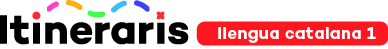 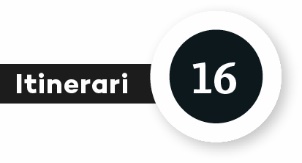 PROGRAMACIÓ	Què podem preguntar a en Ferran?Competències específiquesCE4	Comprendre i interpretar textos escrits i multimodals, reconeixent el sentit global, les idees principals i la informació implícita i explícita, i realitzant, de manera progressivament autònoma, reflexions elementals sobre aspectes formals i de contingut, per adquirir i construir coneixement, i respondre a necessitats i interessos comunicatius diversos.CE5	Produir textos escrits i multimodals, amb adequació, coherència i cohesió, i aplicant estratègies elementals de planificació, redacció, revisió, correcció i edició, amb regulació dels iguals i autoregulació progressivament autònoma i atenent les convencions pròpies del gènere discursiu triat, per construir coneixement i donar resposta de manera informada, eficaç i creativa a demandes comunicatives concretes.CE9	Reflexionar de forma guiada sobre el llenguatge i reconèixer i usar els repertoris lingüístics personals, a partir de processos de comprensió i producció de textos orals, escrits, utilitzant la terminologia elemental adequada per iniciar-se en el desenvolupament de la consciència lingüística i millorar les destreses en la posada en pràctica d’aquests processos.CE10	Utilitzar un llenguatge no discriminatori i desterrar els abusos de poder a través de la paraula, per afavorir un us eficaç, ètic i democràtic del llenguatge i posar les pròpies pràctiques comunicatives al servei de la convivència democràtica, la resolució dialogada de conflictes i la igualtat de drets de totes les persones. Criteris d’avaluació4.2. Comprendre textos escrits i multimodals propers, adequats al desenvolupament cognitiu, amb l’ajuda d’elements gràfics i paratextuals bàsics, a través de la identificació del sentit global i de la informació rellevant i fent servir, de forma guiada, estratègies bàsiques de comprensió.4.3. Valorar, de manera acompanyada, el contingut i els aspectes formals i no verbals elementals de textos escrits i multimodals senzills.5.1. Redactar textos escrits i multimodals propers i viscuts, des de les diferents etapes del procés evolutiu de l’escriptura, de manera acompanyada, per a un destinatari i amb una intenció concreta, amb adequació, coherència, cohesió i correcció adaptades al moment evolutiu (ortografia natural o de base).5.2. Aplicar estratègies de planificació, redacció, revisió i edició de textos amb acompanyament, de manera individual o grupal.9.1. Formular conclusions elementals sobre la construcció de paraules, frases i textos utilitzant l’ordre adequat i la concordança dels mots en una frase a partir de l’experimentació amb les paraules.9.2. Revisar i millorar les diferents produccions, escrites, orals i multimodals, de manera acompanyada i usant la terminologia lingüística bàsica adequada.10.2. Utilitzar, amb l’acompanyament i la planificació necessaris, estratègies elementals per a l’escolta activa i el consens, iniciant-se en la gestió dialogada de conflictes.SabersComprensió lectoraLectura en veu alta amb entonació i ritme progressivament adequats al nivell cognitiu, amb preparació prèvia.Ús d’elements gràfics i paratextuals bàsics que afavoreixen la comprensió abans, durant i després de l’experiència lectora, en textos propers de la vida quotidiana, dels mitjans de comunicació i escolars.Aplicació d’estratègies de comprensió lectora abans, durant i després de la lectura (planificació, anticipació, inferències…), en textos diversos i amb acompanyament.Lectura d’una entrevistaExpressió escritaProducció de textos propers o viscuts, de tipologia diversa, dirigits a diferents destinataris, amb acompanyament i una intenció concreta.Aplicació d’estratègies elementals, individuals o grupals, de planificació, redacció, revisió i edició de textos escrits i multimodals propers a la seva experiència personal, en diferents suports, amb diferents propòsits i de forma acompanyada.Utilització d’elements gràfics i paratextuals adequats al suport, de forma acompanyada, que facilitin l’organització i la comprensió del text produït a l’aula.Cura en la presentació de les produccions escrites en qualsevol suport.Planificació de les preguntes d’una entrevista · Escriptura d’una entrevistaReflexió sobre la llenguaDiferències elementals entre llengua oral i llengua escrita en l’ús quotidià.Discriminació fonètica de sons, síl·labes i accents i correspondència entre els sons i les grafies en la lectura i en les diferents produccions escrites, tenint en compte les diferents etapes del procés evolutiu.La lletra S i la lletra Z